SISTEM INFORMASI PEMESANAN MENU MAKANAN DANMINUMAN PADA KEDAI HIPO DE CORNER MENGUNAKAN VB NETSKRIPSI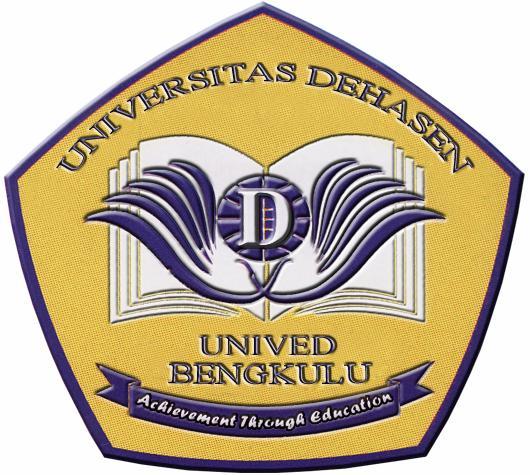 OLEH :WIDI ADE APRIZALNPM : 16030016PROGRAM STUDI SISTEM INFORMASIFAKULTAS ILMU KOMPUTERUNIVERSITAS DEHASEN BENGKULU2020ABSTRAKSISTEM INFORMASI PEMESANAN MENU MAKANAN DANMINUMAN PADA KEDAI HIPO DE CORNER MENGUNAKAN VB NETOLEH :Widi Ade Aprizal 1)Indra Kanedi, M.Kom2)     Feri Hari Utami, MM, M.Kom,2)Sistem Informasi Pemesanan Menu Makanan dan Minuman Pada Kedai Hipo De Corner Mengunakan Vb Net. dimana dalam proses kerja Aplikasi pemesanan menu makanan dan minuman ini  akan menggunakan Bahasa Pemrograman Visual Basic Net. dalam pengelolaan datanya.Dalam melakukam penelitian ini, penulis mengunakan metode  pengembangan sistem. Metode pengembangan sistem yaitu bagaimana informasi   yang diperoleh dari Kedai Hipo De Corner pemesanan  menu makanan dan  minuman masih menggunkan metode  manual.  Maka  dari  itu  penulis mengembangkan agar dapat  membantu dalam pemesan menu makanan  dan minuman.  Hasil yang didapat terdiri dari input makanan minuman, meja, pelanggan pemesanan, serta laporan makanan, minuman, pemesanan, nota pemesanan sehingga sistem informasi pemesanan menu makanan dan minuman  pada kedai hipo de corner ini menjadi teratasi bagi karyawan dalam megelola data pesanan agar lebih mempermudah kinerja karyawan, sehingga  Pemesanan Menu Makanan dan Minuman Pada Kedai Hipo De Corner ini lebih cepat dan modern.Kata Kunci : Sistem Informasi, Pemesanan, Vb Net.Ket :PenulisDosen Pembimbing ABSTRACTTHE INFORMATION SYSTEM OF ORDERING FOODS AND BEVERAGES AT HIPO DE CORNER CAFE USING VB NETBy:Widi Ade Aprizal 1)Indra Kanedi, M.Kom2)     Feri Hari Utami, MM, M.Kom,2)The information system of ordering foods and beverages at Hipo De Corner Cafe using VB Net where in the process of ordering food and beverage application will use the Visual Basic Net Programming Language. In managing the data in this study uses the system development method. The system development method is how information obtained from ordering food and beverage menus at Hipo De Corner cafe still uses manual methods. Therefore the researcher develops in order to assist in ordering food and beverage menus. The results obtained consist of food and beverage input, table, ordering customers, as well as food, beverage, ordering and bill of food and beverage menus so that resolved for employees in managing order data to further facilitate performance employees, so ordering Food and Beverage Menus at Hipo De Corner Shop is faster and more modern.Keywords: Information Systems, Ordering, Vb Net.1. Student 2. Supervisors